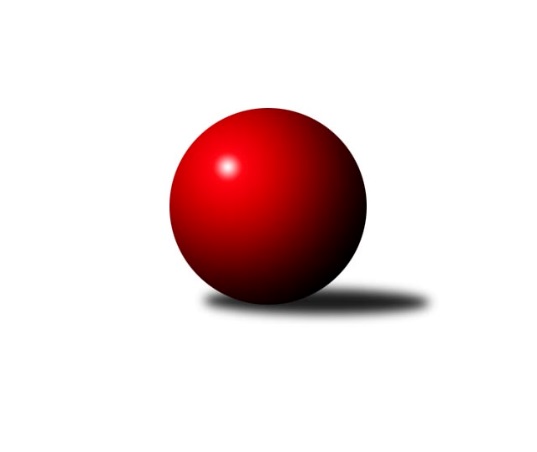 Č.2Ročník 2023/2024	28.5.2024 1.KLD D 2023/2024Statistika 2. kolaTabulka družstev:		družstvo	záp	výh	rem	proh	skore	sety	průměr	body	plné	dorážka	chyby	1.	SKK Náchod	2	2	0	0	4 : 0 	(22.0 : 10.0)	1711	4	1151	561	11	2.	KC Zlín	2	2	0	0	4 : 0 	(21.5 : 10.5)	1602	4	1105	497	28.5	3.	TJ Sokol Vracov	2	1	0	1	2 : 2 	(9.5 : 14.5)	1654	2	1128	526	18	4.	SKK Hořice	2	1	0	1	2 : 2 	(3.5 : 8.5)	1473	2	1040	433	40	5.	Jiskra Hylváty	2	0	0	2	0 : 4 	(11.5 : 20.5)	1579	0	1080	499	18.5	6.	TJ Valašské Meziříčí	2	0	0	2	0 : 4 	(8.0 : 12.0)	1509	0	1063	446	38Tabulka doma:		družstvo	záp	výh	rem	proh	skore	sety	průměr	body	maximum	minimum	1.	KC Zlín	2	2	0	0	4 : 0 	(21.5 : 10.5)	1602	4	1608	1595	2.	SKK Náchod	1	1	0	0	2 : 0 	(12.0 : 4.0)	1741	2	1741	1741	3.	TJ Sokol Vracov	1	1	0	0	2 : 0 	(5.5 : 2.5)	1648	2	1648	1648	4.	SKK Hořice	0	0	0	0	0 : 0 	(0.0 : 0.0)	0	0	0	0	5.	Jiskra Hylváty	1	0	0	1	0 : 2 	(6.0 : 10.0)	1584	0	1584	1584	6.	TJ Valašské Meziříčí	1	0	0	1	0 : 2 	(3.0 : 1.0)	1497	0	1497	1497Tabulka venku:		družstvo	záp	výh	rem	proh	skore	sety	průměr	body	maximum	minimum	1.	SKK Náchod	1	1	0	0	2 : 0 	(10.0 : 6.0)	1681	2	1681	1681	2.	SKK Hořice	2	1	0	1	2 : 2 	(3.5 : 8.5)	1473	2	1537	1409	3.	KC Zlín	0	0	0	0	0 : 0 	(0.0 : 0.0)	0	0	0	0	4.	TJ Sokol Vracov	1	0	0	1	0 : 2 	(4.0 : 12.0)	1659	0	1659	1659	5.	Jiskra Hylváty	1	0	0	1	0 : 2 	(5.5 : 10.5)	1573	0	1573	1573	6.	TJ Valašské Meziříčí	1	0	0	1	0 : 2 	(5.0 : 11.0)	1521	0	1521	1521Tabulka podzimní části:		družstvo	záp	výh	rem	proh	skore	sety	průměr	body	doma	venku	1.	SKK Náchod	2	2	0	0	4 : 0 	(22.0 : 10.0)	1711	4 	1 	0 	0 	1 	0 	0	2.	KC Zlín	2	2	0	0	4 : 0 	(21.5 : 10.5)	1602	4 	2 	0 	0 	0 	0 	0	3.	TJ Sokol Vracov	2	1	0	1	2 : 2 	(9.5 : 14.5)	1654	2 	1 	0 	0 	0 	0 	1	4.	SKK Hořice	2	1	0	1	2 : 2 	(3.5 : 8.5)	1473	2 	0 	0 	0 	1 	0 	1	5.	Jiskra Hylváty	2	0	0	2	0 : 4 	(11.5 : 20.5)	1579	0 	0 	0 	1 	0 	0 	1	6.	TJ Valašské Meziříčí	2	0	0	2	0 : 4 	(8.0 : 12.0)	1509	0 	0 	0 	1 	0 	0 	1Tabulka jarní části:		družstvo	záp	výh	rem	proh	skore	sety	průměr	body	doma	venku	1.	TJ Sokol Vracov	0	0	0	0	0 : 0 	(0.0 : 0.0)	0	0 	0 	0 	0 	0 	0 	0 	2.	Jiskra Hylváty	0	0	0	0	0 : 0 	(0.0 : 0.0)	0	0 	0 	0 	0 	0 	0 	0 	3.	KC Zlín	0	0	0	0	0 : 0 	(0.0 : 0.0)	0	0 	0 	0 	0 	0 	0 	0 	4.	SKK Náchod	0	0	0	0	0 : 0 	(0.0 : 0.0)	0	0 	0 	0 	0 	0 	0 	0 	5.	TJ Valašské Meziříčí	0	0	0	0	0 : 0 	(0.0 : 0.0)	0	0 	0 	0 	0 	0 	0 	0 	6.	SKK Hořice	0	0	0	0	0 : 0 	(0.0 : 0.0)	0	0 	0 	0 	0 	0 	0 	0 Zisk bodů pro družstvo:		jméno hráče	družstvo	body	zápasy	v %	dílčí body	sety	v %	1.	Danny Tuček 	SKK Náchod 	4	/	2	(100%)		/		(%)	2.	Adam Záhořák 	KC Zlín 	4	/	2	(100%)		/		(%)	3.	Alexandr Polepil 	KC Zlín 	4	/	2	(100%)		/		(%)	4.	Jiří Komprs 	Jiskra Hylváty 	4	/	2	(100%)		/		(%)	5.	Tomáš Hanuš 	SKK Náchod 	4	/	2	(100%)		/		(%)	6.	Andrea Prouzová 	SKK Náchod 	2	/	1	(100%)		/		(%)	7.	Veronika Kábrtová 	SKK Náchod 	2	/	1	(100%)		/		(%)	8.	Petr Doubek 	SKK Náchod 	2	/	1	(100%)		/		(%)	9.	Vít Černý 	SKK Hořice 	2	/	1	(100%)		/		(%)	10.	Petr Bábík 	TJ Sokol Vracov 	2	/	2	(50%)		/		(%)	11.	Filip Mlčoch 	KC Zlín 	2	/	2	(50%)		/		(%)	12.	Jakub Valko 	TJ Sokol Vracov 	2	/	2	(50%)		/		(%)	13.	Andrea Juříčková 	TJ Valašské Meziříčí 	2	/	2	(50%)		/		(%)	14.	Jakub Hrabovský 	TJ Valašské Meziříčí 	2	/	2	(50%)		/		(%)	15.	Tomáš Juříček 	TJ Valašské Meziříčí 	2	/	2	(50%)		/		(%)	16.	Adam Hermoch 	SKK Hořice 	2	/	2	(50%)		/		(%)	17.	Filip Raštica 	TJ Sokol Vracov 	2	/	2	(50%)		/		(%)	18.	Adéla Fikarová 	SKK Hořice 	2	/	2	(50%)		/		(%)	19.	Jaroslav Harca 	TJ Sokol Vracov 	2	/	2	(50%)		/		(%)	20.	Anthony Šípek 	Jiskra Hylváty 	0	/	1	(0%)		/		(%)	21.	Patrik Lacina 	TJ Valašské Meziříčí 	0	/	1	(0%)		/		(%)	22.	Veronika Košťálová 	SKK Hořice 	0	/	1	(0%)		/		(%)	23.	Jakub Pavlica 	TJ Valašské Meziříčí 	0	/	1	(0%)		/		(%)	24.	Tomáš Doucha 	SKK Náchod 	0	/	1	(0%)		/		(%)	25.	František Svoboda 	KC Zlín 	0	/	2	(0%)		/		(%)	26.	Vojtěch Morávek 	Jiskra Hylváty 	0	/	2	(0%)		/		(%)	27.	Dominik Tázlar 	SKK Hořice 	0	/	2	(0%)		/		(%)	28.	Lucie Zelinková 	Jiskra Hylváty 	0	/	2	(0%)		/		(%)Průměry na kuželnách:		kuželna	průměr	plné	dorážka	chyby	výkon na hráče	1.	SKK Nachod, 1-4	1700	1162	537	16.0	(425.0)	2.	Hylváty, 1-2	1632	1104	528	12.0	(408.1)	3.	KC Zlín, 1-4	1574	1095	479	28.3	(393.6)	4.	TJ Sokol Vracov, 1-4	1528	1067	461	33.5	(382.1)	5.	TJ Valašské Meziříčí, 1-4	1517	1041	476	36.0	(379.3)Nejlepší výkony na kuželnách:SKK Nachod, 1-4SKK Náchod	1741	2. kolo	Danny Tuček 	SKK Náchod	599	2. koloTJ Sokol Vracov	1659	2. kolo	Veronika Kábrtová 	SKK Náchod	589	2. kolo		. kolo	Jaroslav Harca 	TJ Sokol Vracov	568	2. kolo		. kolo	Andrea Prouzová 	SKK Náchod	553	2. kolo		. kolo	Tomáš Hanuš 	SKK Náchod	553	2. kolo		. kolo	Filip Raštica 	TJ Sokol Vracov	546	2. kolo		. kolo	Petr Bábík 	TJ Sokol Vracov	545	2. kolo		. kolo	Jakub Valko 	TJ Sokol Vracov	501	2. koloHylváty, 1-2SKK Náchod	1681	1. kolo	Danny Tuček 	SKK Náchod	575	1. koloJiskra Hylváty	1584	1. kolo	Jiří Komprs 	Jiskra Hylváty	561	1. kolo		. kolo	Tomáš Hanuš 	SKK Náchod	558	1. kolo		. kolo	Petr Doubek 	SKK Náchod	548	1. kolo		. kolo	Vojtěch Morávek 	Jiskra Hylváty	525	1. kolo		. kolo	Tomáš Doucha 	SKK Náchod	506	1. kolo		. kolo	Lucie Zelinková 	Jiskra Hylváty	498	1. koloKC Zlín, 1-4KC Zlín	1608	2. kolo	Alexandr Polepil 	KC Zlín	583	1. koloKC Zlín	1595	1. kolo	Vojtěch Morávek 	Jiskra Hylváty	558	2. koloJiskra Hylváty	1573	2. kolo	Filip Mlčoch 	KC Zlín	557	2. koloTJ Valašské Meziříčí	1521	1. kolo	Tomáš Juříček 	TJ Valašské Meziříčí	549	1. kolo		. kolo	Adam Záhořák 	KC Zlín	533	2. kolo		. kolo	Alexandr Polepil 	KC Zlín	518	2. kolo		. kolo	Jiří Komprs 	Jiskra Hylváty	515	2. kolo		. kolo	Filip Mlčoch 	KC Zlín	513	1. kolo		. kolo	Anthony Šípek 	Jiskra Hylváty	500	2. kolo		. kolo	Adam Záhořák 	KC Zlín	499	1. koloTJ Sokol Vracov, 1-4TJ Sokol Vracov	1648	1. kolo	Jaroslav Harca 	TJ Sokol Vracov	587	1. koloSKK Hořice	1409	1. kolo	Petr Bábík 	TJ Sokol Vracov	531	1. kolo		. kolo	Jakub Valko 	TJ Sokol Vracov	530	1. kolo		. kolo	Filip Raštica 	TJ Sokol Vracov	521	1. kolo		. kolo	Veronika Košťálová 	SKK Hořice	481	1. kolo		. kolo	Adam Hermoch 	SKK Hořice	476	1. kolo		. kolo	Dominik Tázlar 	SKK Hořice	452	1. kolo		. kolo	Adéla Fikarová 	SKK Hořice	449	1. koloTJ Valašské Meziříčí, 1-4SKK Hořice	1537	2. kolo	Adam Hermoch 	SKK Hořice	531	2. koloTJ Valašské Meziříčí	1497	2. kolo	Tomáš Juříček 	TJ Valašské Meziříčí	518	2. kolo		. kolo	Vít Černý 	SKK Hořice	505	2. kolo		. kolo	Adéla Fikarová 	SKK Hořice	501	2. kolo		. kolo	Jakub Pavlica 	TJ Valašské Meziříčí	492	2. kolo		. kolo	Andrea Juříčková 	TJ Valašské Meziříčí	487	2. kolo		. kolo	Jakub Hrabovský 	TJ Valašské Meziříčí	463	2. kolo		. kolo	Dominik Tázlar 	SKK Hořice	433	2. koloČetnost výsledků:	2.0 : 0.0	4x	0.0 : 2.0	2x